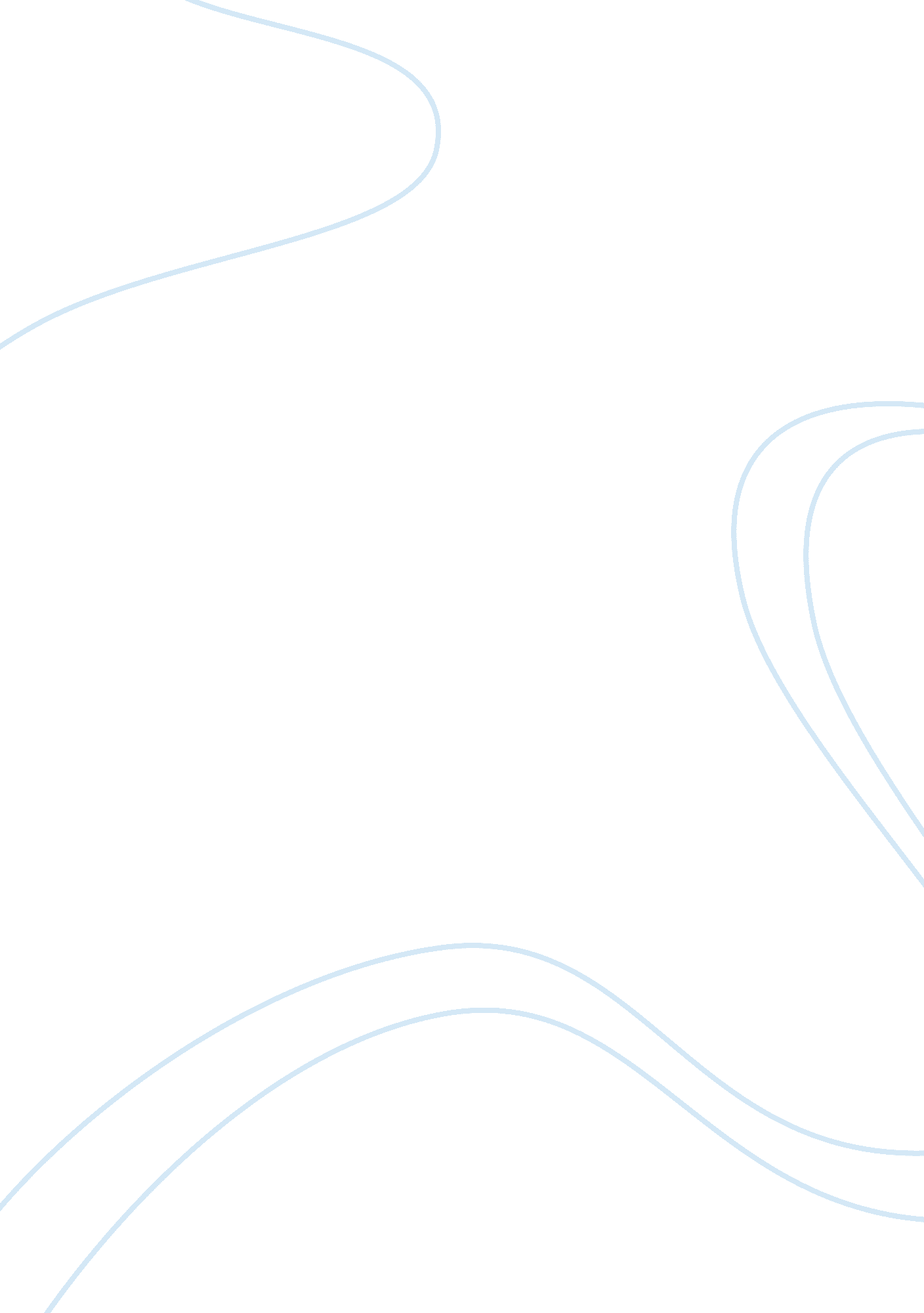 5 pronouncing, "what others reflect onconsideration onEntertainment, Games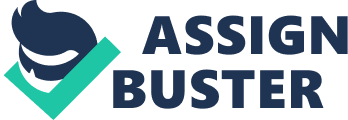 5 essential existence Truths You want To live with the aid of1. in case you want to be loved, first love yourself.” you may be cherished and revered simplest if you love and respect yourself.” Paulo Coelhofor lots people, the mission of loving themselves is a difficult one. with out forgiveness, broken relationships and dissatisfied expectations sometimes create boundaries to experiencing love. The truth is, regardless of how plenty humans may additionally love you, unless you are capable of love your self, you will now not be capable of renowned or be given the affection of others. Take time to learn the reality of who you are: you’re love. 2. Spend more time searching out a solution than dwelling at the hassle.” You aren’t a trouble solver, you’re a solution finder.” Abraham HicksOur lifestyle has assigned the name “ trouble solver” to someone who resolves problems. unfortunately, many human beings spend a lot electricity considering the problem (“ Why didn’t i get what I wanted?”; “ How did this horrible element take place”; and many others.) that there’s little room to remember a solution. three. We turn out to be what we behold. There’s a motive why we have rankings on our films, video games and albums: no longer the entirety is suitable for each audience. We consider this due to the fact we’ve examine take a look at after examine about how impressionable we are (mainly as youngsters). four. Don’t take things so for my part. I continually appreciated the pronouncing, “ What others reflect onconsideration on me is none of my business.” This isn’t the same as a person who says, “ I don’t care about your constructive complaint.” permit’s face it: we all have room for improvement, but a brilliant way to power your self mad is to take each remark, grievance, or critique for my part. 5. live curious and also you’ll in no way be bored a day for your lifestyles. Take a lesson from youngsters: they’re always keen to play, keen to analyze, and keen to do. sadly, somewhere alongside the road a lot of us lose this feel of marvel and “ develop up” and out of our natural state of interest. 